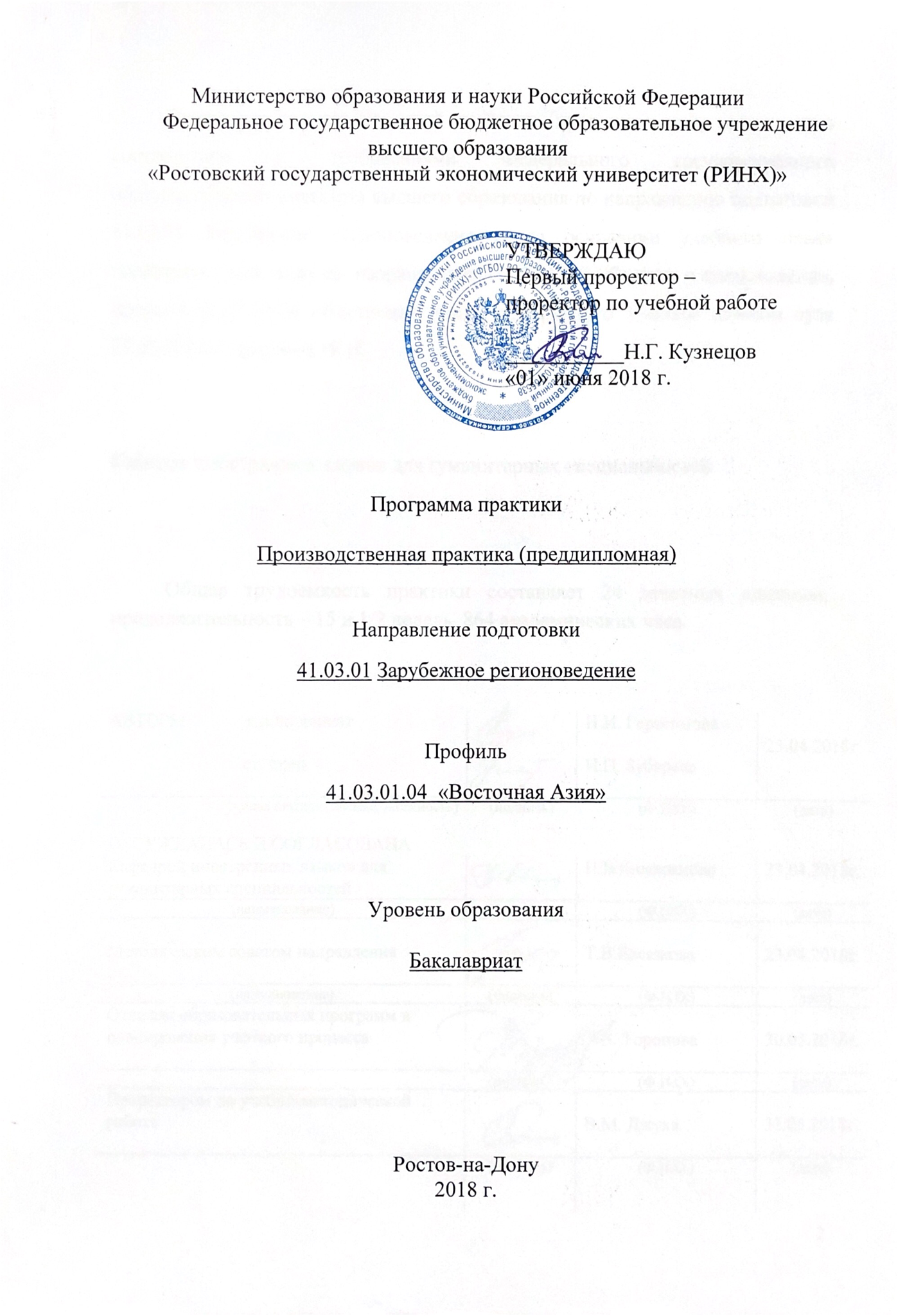 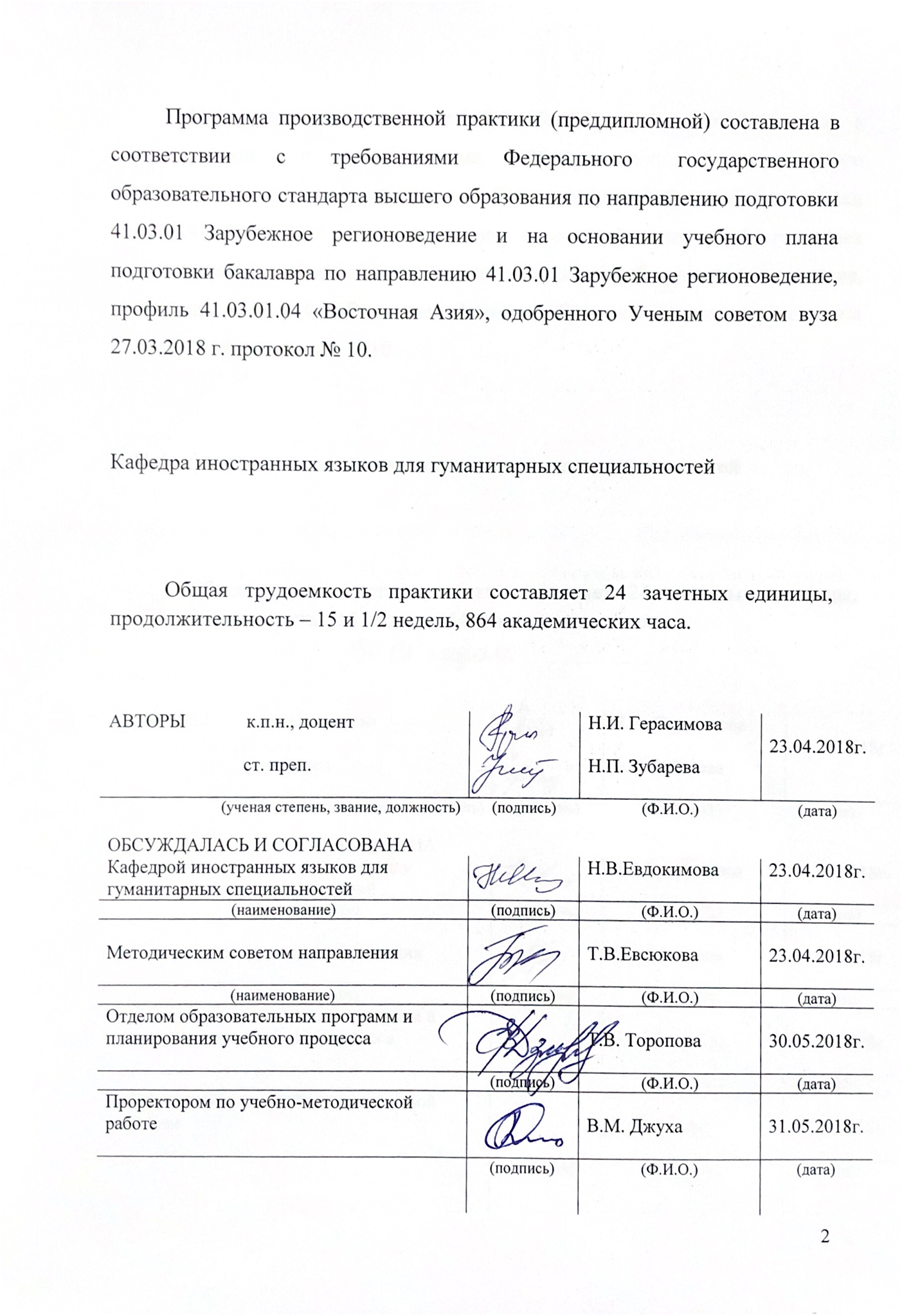 ЦЕЛИ И ЗАДАЧИ ПРОВЕДЕНИЯ ПРАКТИКИ1.1. 	Цели производственной практики (преддипломной): получение профессиональных умений и опыта профессиональной деятельности; сбор эмпирического материала для написания ВКР.2.	Задачи производственной практики (преддипломной):- планирование, реализация и презентация результатов индивидуального научного исследования;- составление аннотированной научной библиографии по тематике, связанной с изучаемым регионом, на русском и иностранном языке, а также на языке (языках) региона специализации;- участие в подготовке учебников и учебно-методических пособий по общественно-политическим и гуманитарным дисциплинам;- подготовка информационных материалов, содержащих отчет о результатах научно-исследовательской деятельности;- профессиональный письменный перевод официальной и деловой документации;- протокольное сопровождение официальных лиц и устного перевода выступлений по вопросам, касающимся торгово-экономической и общественно-политической проблематики;- обеспечение дипломатических, внешнеэкономических и иных контактов с зарубежными странами и регионами, а также контактов органов государственной власти, заинтересованных ведомств и общественных организаций на территории Российской Федерации с представителями соответствующих стран и регионов мира;- ведение баз данных по различным аспектам социально-политического и экономического развития зарубежных стран и регионов;- сбор и анализ информации по отдельным странам, организациям, деятелям с использованием источников на русском и иностранном языках, а также на языке (языках) региона специализации;- подготовка информационных буклетов, рекламных проспектов и иных материалов, предназначенных для продвижения интересов российских организаций за рубежом, на русском и иностранном языках, а также на языке (языках) региона специализации;- подготовка дайджестов научных и информационно-аналитических изданий общественно-политической и торгово-экономической направленности на русском и иностранном языках, а также на языке (языках) региона специализации;- письменный перевод общественно-политической, научно-популярной и художественной литературы;- первичная верстка информационных материалов на русском и иностранном языках, а также на языке (языках) региона специализации;- первичная каталогизация архивных документов, библиотечных фондов и музейных экспонатов, имеющих отношение к стране (региону) специализации;- участие в подготовке и проведении выставок, презентаций, аукционов и иных мероприятий в сфере культуры;- подготовка информационных материалов о международных мероприятиях в сфере культуры, проводимых в России и за рубежом, на русском и иностранном языках, а также на языке (языках) региона специализации.МЕСТО ПРЕДДИПЛОМНОЙ ПРАКТИКИ В СТРУКТУРЕ ОП БАКАЛАВРИАТА Цикл (раздел) ОП: Б2.Курс: 4 курс – очная форма обученияСвязь с дисциплинами учебного планаТРЕБОВАНИЯ К РЕЗУЛЬТАТАМ ПРОХОЖДЕНИЯ ПРАКТИКИ4.	СПОСОБЫ ПРОВЕДЕНИЯ ПРАКТИКИ Определяется местонахождением базы практики:- стационарная (в случае, если база практики расположена на территории г. Ростова-на-Дону);- выездная (иначе).5. ФОРМЫ ПРОВЕДЕНИЯ ПРАКТИКИДискретно.         6.	МЕСТО ПРОВЕДЕНИЯ ПРАКТИКИБаза мест прохождения производственной практики (преддипломной) достаточно разнообразна:- органы государственного и муниципального управления (администрации городов, областей, краев; Управление Федеральной миграционной службы,  Промышленно-торговая палата, т.д.);- предприятия различных видов деятельности и форм собственности (туристические агентства, производственные либо внешнеторговые предприятия и организации, культурно-сервисные организации, образовательные учреждения различного уровня);- РГЭУ (РИНХ) и его структурные подразделения;-  вузы и иные организации за рубежом.Долгосрочные договоры о сотрудничестве, в том числе об организации практики студентов, заключены с Центром обучения «YOUR SCHOOL» (ИП Дворянинова Е.И.), Объединением корейцев Ростовской области, а также с РОБОФ Корейской культуры и просвещения.Практика осуществляется на договорной основе с принимающими сторонами. В договоре оговорены все вопросы организации производственной практики, в нем предусмотрено назначение двух руководителей практики: от РГЭУ (РИНХ) (кафедры иностранных языков для гуманитарных специальностей) и от принимающей организации (как правило, руководителя или одного из ведущих специалистов). На основе заключенных договоров обучающемуся предоставляется рабочее место, формулируются конкретные задачи, осуществляется контроль за прохождением практики, выставляется оценка по итогам практики, дается характеристика деловым и профессиональным качествам будущего специалиста. Для лиц с ограниченными возможностями здоровья выбор мест прохождения практик должен учитывать состояние здоровья и требования по доступности.7. СОДЕРЖАНИЕ ПРАКТИКИОбщая трудоемкость практики составляет 24 зачетных единицы, 16 недель, 864 академических часов.Формами отчетности студентов о прохождении практики являются дневник и отчет.8. ФОНД ОЦЕНОЧНЫХ СРЕДСТВФонд оценочных средств для проведения промежуточной аттестации обучающихся по практике представлен в Приложении 1 к программе практики.9. УЧЕБНО-МЕТОДИЧЕСКОЕ И ИНФОРМАЦИОННОЕ ОБЕСПЕЧЕНИЕ ПРАКТИКИОсновная и дополнительная литератураПеречень ресурсов информационно-телекоммуникационной сети «Интернет»Перечень программного обеспеченияПеречень информационно-справочных систем10. МАТЕРИАЛЬНО-ТЕХНИЧЕСКОЕ ОБЕСПЕЧЕНИЕ ПРАКТИКИМатериально-техническое обеспечение практики должно быть достаточным для достижения целей практики и должно соответствовать действующим санитарным и противопожарным нормам, а также требованиям техники безопасности при проведении учебных и научно-производственных работ.Студентам должна быть обеспечена возможность доступа к информации, необходимой для выполнения задания по практике и написанию отчета.Организации, учреждения и предприятия, а также учебно-научные подразделения Университета должны обеспечить рабочее место студента компьютерным оборудованием в объемах, достаточных для достижения целей практики.11. МЕТОДИЧЕСКИЕ УКАЗАНИЯВо время прохождения практики обучающиеся ведут Дневник, в котором помимо заданий, получаемых на базе практики, фиксируют итоги выполнения заданий по этапам. Руководитель практики от кафедры оказывает непосредственную индивидуальную консультационную поддержку в оформлении дневника, в подготовке отчета по практике,  другую необходимую помощь. За 1 день до окончания практики обучающийся - практикант представляет на кафедру Дневник с характеристикой практиканта и рекомендованной оценкой по пятибалльной системе от руководителя с места прохождения практики, заверенный соответствующей подписью и печатью, а также Отчет по итогам практики. Устный отчет заслушивает руководитель практики от кафедры и  определяется итоговый балл. Сроки промежуточной аттестации определяются в соответствии с учебным планом. Текущий контроль прохождения практики осуществляется руководителями практики в таких формах, как:- регулярные проверки правильности отражения в дневнике содержания выполненных работ, визирование дневника;- итоговая характеристика практиканта с рекомендованной  оценкой;- помощь в составлении отчета по итогам практики;- собеседование / консультация. Порядок оформления Дневника практикиОбучающийся-практикант должен указать фамилию, имя, отчество, курс, группу, факультет, направление, профиль, место прохождения и период практики, а также руководителя практики от кафедры и от предприятия (организации). В графе «Даты прохождения практики» обучающийся-практикант должен получить отметку о прибытии на место практики, отметку о прохождении инструктажа по технике безопасности. После этого в Дневнике должно быть записано, на какую должность он назначен и когда приступил к работе. По окончании практики необходимо указать в Дневнике дату ухода с места практики. В разделе «План» обучающийся-практикант должен составить план прохождения производственной практики с отметками о дате выполнения.  В разделе «Учет прохождения производственной практики» обучающийся-практикант должен дать краткое описание ежедневно выполняемой работы, место выполнения работы с отметкой и за подписью руководителя практики от организации. В графе «Рекомендации и замечания руководителей производственной практики от предприятия в период прохождения обучающимся практики» руководителю учебной практики от предприятия (организации) следует дать рекомендации и замечания, которые были сделаны в результате наблюдений в ходе производственной практики. В графе «Список материалов, собранных обучающимся в период прохождения практики» указывается научная и специальная литература, аудио и видеоматериалы, информация об организации (предприятии), где обучающийся-практикант находился во время практики. В разделе «Отчет о практике рассмотрен руководителем базы практики» практиканту дается краткая характеристика и оценка руководителя от базы практики, визируемые руководителем практики от организации (предприятия). В разделе «Оценка кафедрой производственной практики обучающегося» руководителем практики от кафедры дается краткая рецензия с указанием достоинств и недостатков и оценка по четырехбалльной системе. Порядок составления и оформления Отчета по практике1. Материалы к отчету должны подбираться систематически в виде отдельных заметок, списков, схем и т.п. в процессе выполнения индивидуальных производственных заданий.2. Отчет по производственной практике объемом 15-20 страниц должен быть оформлен при помощи программы Microsoft Office Word. Оформление отчета должно соответствовать следующим требованиям:- шрифт Times New Roman, 14 кегль;- межстрочный интервал полуторный;- поля: левое 3 см, правое 1,5 см, верхнее и нижнее по 2 см.;- перенос слов автоматический.3. Отчет сдается не позднее срока, указанного руководителем практики.4. Отчет включает в себя:– титульный лист (образец титульного листа приведён в Приложении А);– отчет по выполнению индивидуального задания;– выводы обучающегося по результатам прохождения практики, анализ степени достижения поставленных целей и задач;– список использованной литературы.Обязанности обучающегося (практиканта) при прохождении преддипломной практикиПри прохождении практики обучающийся обязан:подчиняться действующим на предприятии и в организации правилам внутреннего распорядка;выполнять задания, предусмотренные программами практики; производить сбор данных для составления отчета осуществляется с разрешения и под контролем консультанта по практике от предприятия;систематизировать и обобщать информацию, готовить справки и отчеты по вопросам профессиональной деятельности, редактировать, реферировать, рецензировать тексты;использовать оргтехнику для решения профессиональных задачвести дневник практики;составить отчет по практике;предоставить отчет и дневник ведения практики на кафедру за 3 дня до окончания практики.Обязанности руководителя практики Руководитель практики от предприятия: осуществляет общее руководство работой обучающихся на предприятии;обеспечивает условия для выполнения обучающимся календарных планов работ и контроль за их осуществлением;привлекает обучающихся к участию в работе предприятия;дает задания по работе и проверяет качество и сроки исполнения;осуществляет ежедневную проверку правильности отражения в дневнике содержания выполненных работ; визирует дневник с проставлением даты проверки.Руководитель практики от кафедры обязан:обеспечить прохождение практики;следить за выполнением практикантами программ практики и календарного плана;еженедельно проверять дневник практики, соответствие работы календарному плану и визировать их росписью в графе 5 с проставлением даты просмотра;еженедельно консультировать обучающихся согласно графику проведения консультаций на кафедре;быть требовательным к содержанию и оформлению отчетов по практике и соблюдению сроков их представления на кафедру;оценивать практику и отчеты обучающихся в соответствии с разделом настоящих методических указаний.Приложение А. Образец титульного листа отчета по практикеМИНИСТЕРСТВО ОБРАЗОВАНИЯ И НАУКИ РОССИЙСКОЙ ФЕДЕРАЦИИРОСТОВСКИЙ ГОСУДАРСТВЕННЫЙ ЭКОНОМИЧЕСКИЙ УНИВЕРСИТЕТ (РИНХ)Факультет лингвистики и журналистикиКафедра иностранных языков для гуманитарных специальностейОТЧЕТ О ПРОХОЖДЕНИИ ПРОИЗВОДСТВЕННОЙ ПРАКТИКИ (Преддипломной)Студента группы РЕГ-741      ____________________            ________________________                                                           Подпись                                                Ф.И.О.Направление 41.03.01 Зарубежное регионоведениеПрофиль 41.03.01.04 Восточная АзияРуководитель практики от организации_______________________     ____________________            ________________________Ученая степень, звание, должность              Подпись                                           Ф.И.О.Руководитель практики от кафедры_______________________     ____________________            ________________________Ученая степень, звание, должность              Подпись                                           Ф.И.О.Ростов-на-Дону, 2018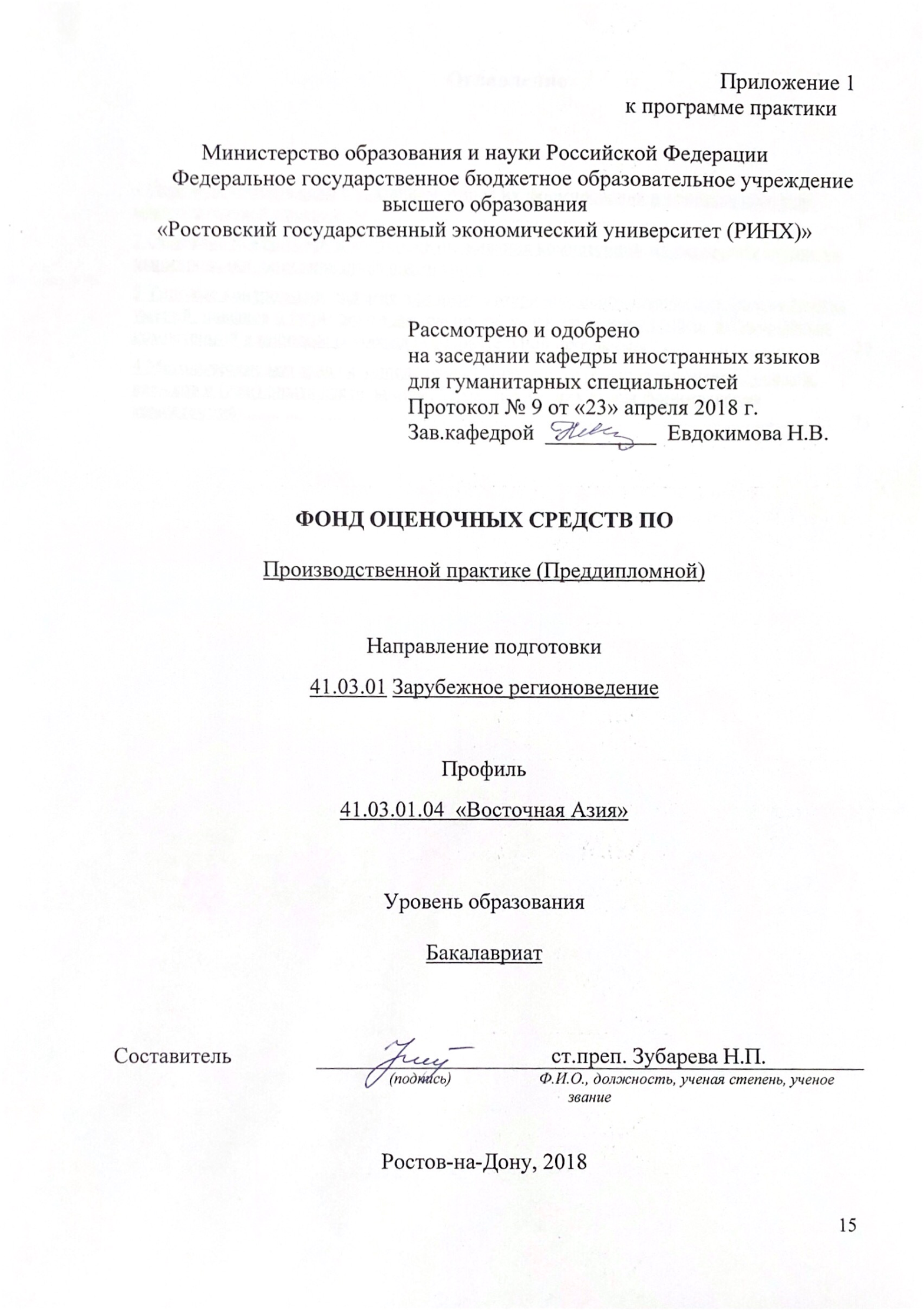 Оглавление1 Перечень компетенций с указанием этапов их формирования в процессе освоения образовательной программы	172 Описание показателей и критериев оценивания компетенций на различных этапах их формирования, описание шкал оценивания	173 Типовые контрольные задания или иные материалы, необходимые для оценки знаний, умений, навыков и (или) опыта деятельности, характеризующих этапы формирования компетенций в процессе освоения образовательной программы	224 Методические материалы, определяющие процедуры оценивания знаний, умений, навыков и (или) опыта деятельности, характеризующих этапы формирования компетенций	241 Перечень компетенций с указанием этапов их формирования в процессе освоения образовательной программыПеречень компетенций с указанием этапов их формирования представлен в п. 3. «Требования к результатам освоения практики» рабочей программы практики. 2 Описание показателей и критериев оценивания компетенций на различных этапах их формирования, описание шкал оценивания  2.1 Показатели и критерии оценивания компетенций:  2.2 Шкалы оценивания:   Контроль успеваемости осуществляется в рамках накопительной балльно-рейтинговой системы в 100-балльной шкале:84-100 баллов (оценка «отлично») 67-83 баллов (оценка «хорошо») 50-66 баллов (оценка «удовлетворительно») 0-49 баллов (оценка «неудовлетворительно») 3 Типовые контрольные задания или иные материалы, необходимые для оценки знаний, умений, навыков и (или) опыта деятельности, характеризующих этапы формирования компетенций в процессе освоения образовательной программыИндивидуальное заданиеОпределить методы исследовательской работы в соответствии с целями и задачами ВКР;Составить библиографический список источников по тематике ВКР на русском и иностранном языках, а также на языке региона специализации, в том числе с использованием ЭБС;Изучить и проанализировать имеющийся опыт в данной сфере, результаты социологических исследований за последние 10 лет;Осуществить сбор и первичную обработку данных, необходимых для написания ВКР, в ходе выполнения производственных заданий на базе преддипломной практики;Разработать и провести социологическое исследование по тематике ВКР, провести обработку и анализ его результатов;Подготовить доклад по результатам исследования (включая составление презентации) и представить его на круглом столе/ коллоквиуме/ научно-практической конференции;Подготовить информационные материалы, содержащие отчет о прохождении практики.Критерии оценивания:   оценка «отлично» выставляется студенту, если он полностью выполнил все пункты индивидуального задания, им продемонстрированы правильные, уверенные действия по применению полученных знаний на практике, была изучена и проанализирована специальная литература в сфере профессиональной деятельности; цели и задачи практики сформулированы корректно, предпринимались последовательные шаги для их достижения; студент умеет адекватно оценивать свое место и роль в коллективе, владеет навыками целеполагания, самоанализа, применяет научный и творческий подход к решению возникающих затруднений; продемонстрировано уверенное владение различными исследовательскими методами, достаточное для решения задач профессиональной деятельности; оформление дневника и отчета по практике соответствует требованиям; библиографический список оформлен в соответствии с ГОСТ; продемонстрировано уверенное владение иностранным языком, в т.ч. языком региона специализации, и эффективность его применения при решении профессиональных задач;оценка «хорошо» выставляется студенту, если в целом им было продемонстрировано достижение частных задач практики в соответствии с индивидуальным заданием, был составлен краткий план практики, была изучена основная литература по сфере профессиональной деятельности; продемонстрирован уровень владения исследовательскими методами, достаточный для решения задач профессиональной деятельности, однако при этом были допущены незначительные ошибки и неточности, в том числе при обработке полученных результатов; практикант продемонстрировал владение навыками целеполагания, самоанализа, тайм-менеджмента; цель и задачи практики в целом достигнуты; допущены незначительные ошибки в оформлении дневника и отчета по практике, библиографический список не полностью соответствует требованиям ГОСТ; продемонстрирована достаточная эффективность использования иностранного языка, в т.ч. языка региона специализации, при решении профессиональных задач;оценка «удовлетворительно» выставляется студенту, если была проведена недостаточная подготовка к выполнению профессиональной деятельности в период практики, план и методы не вполне соответствовали задачам; пункты индивидуального задания выполнены не полностью; продемонстрировано слабое владение методами исследовательской работы; возникли трудности с ответами на вопросы руководителя практики; анализ имеющейся литературы по сфере профессиональной деятельности неполный и достаточно поверхностный; при оформлении дневника и отчета по практике допущены ошибки и неточности, библиографический список не вполне соответствует требованиям ГОСТ; продемонстрирована удовлетворительная эффективность использования иностранного языка, в т.ч. языка региона специализации, при решении задач профессиональной деятельности; однако цель и задачи практики в целом можно считать достигнутыми;оценка «неудовлетворительно» выставляется студенту, если им было выполнено менее половины пунктов индивидуального задания; не был проведен анализ специальной литературы, цели, задачи, методы достижения поставленных задач не выделены или выделены неграмотно, план работы составлен нелогично либо не составлен; продемонстрировано слабое владение исследовательскими методами, недостаточное для решения задач профессиональной деятельности; неумение пользоваться библиотечными фондами и ЭБС; неуверенные ответы на вопросы руководителя практики или отсутствие ответов; отсутствуют навыки планирования, целеполагания, адекватной самооценки; при оформлении дневника и отчета по практике допущены существенные ошибки; библиографический список отсутствует либо составлен без учета требований ГОСТ; уровень владения иностранным языком, в т.ч. языком региона специализации, не позволяет решать задачи профессиональной деятельности; цель и задачи практики достигнуты лишь частично либо не достигнуты совсем.4 Методические материалы, определяющие процедуры оценивания знаний, умений, навыков и (или) опыта деятельности, характеризующих этапы формирования компетенцийПроцедуры оценивания включают в себя текущий контроль и промежуточную аттестацию.Текущий контроль по практике проводится в форме контроля на каждом этапе, указанном в таблице раздела 7 программы практики.  	Промежуточная аттестация проводится в форме зачета с оценкой. Аттестацию студентов по итогам практики проводит руководитель практики от РГЭУ (РИНХ) на основании оформленного отчета. Защита отчета проводится в форме индивидуального собеседования.Перечень предшествующих дисциплинПеречень последующих дисциплин, видов работфилософияГосударственная итоговая аттестацияиностранный языкязык регионаполитическая география стран Восточной Азииэкономика стран Восточной Азиивнешняя политика стран Восточной Азииполитологиясоциология межкультурная коммуникацияэтнокультурологияистория религий миракаллиграфиякультура речевого общения китайского языка /корейского языка/ японского языкаматематикаметодология международных и региональных исследованийдипломатический этикетрегиональные конфликты в современном миреиероглифическая культура китайского/корейского/японского языкаэкономическая география стран Восточной Азииосновы перевода и переводоведения китайского языка /корейского языка/ японского языкакитайский язык делового общения/корейский  язык делового общения/ японский язык делового общенияПроизводственная практика (практика по получению профессиональных умений и опыта профессиональной деятельности, научно-исследовательская работа)английский язык профессионального общенияФормируемые компетенцииФормируемые компетенцииФормируемые компетенцииОсваиваемыезнания, умения, владенияКодНаименованиеНаименованиеОсваиваемыезнания, умения, владенияОбщекультурные компетенции (ОК) Общекультурные компетенции (ОК) Общекультурные компетенции (ОК) Общекультурные компетенции (ОК) ОК-11обладать способностью к самоорганизации и самообразованиюЗнать -  основы тайм-менеджмента,  теоретические основы социального и профессионального развития личностиЗнать -  основы тайм-менеджмента,  теоретические основы социального и профессионального развития личностиОК-11обладать способностью к самоорганизации и самообразованиюУметь - самостоятельно находить и принимать решения в сложных и нестандартных ситуациях и нести за них ответственность; - приобретать новые знания для развития должного уровня общепрофессиональных и профессиональных компетенций; - использовать методы самосовершенствования и саморазвитияУметь - самостоятельно находить и принимать решения в сложных и нестандартных ситуациях и нести за них ответственность; - приобретать новые знания для развития должного уровня общепрофессиональных и профессиональных компетенций; - использовать методы самосовершенствования и саморазвитияОК-11обладать способностью к самоорганизации и самообразованиюВладеть - способами ориентирования в источниках информации (журналы, сайты, образовательные порталы и т.д.); - навыками восприятия и первичного анализа мультимедийной информации; - навыками   постоянного   совершенствования и саморазвития с учетом   собственных возможностей; - технологиями принятия организационно-управленческих решений; - коммуникативными   навыками,   способами   установления контактов  и  поддержания  взаимодействия в коллективеВладеть - способами ориентирования в источниках информации (журналы, сайты, образовательные порталы и т.д.); - навыками восприятия и первичного анализа мультимедийной информации; - навыками   постоянного   совершенствования и саморазвития с учетом   собственных возможностей; - технологиями принятия организационно-управленческих решений; - коммуникативными   навыками,   способами   установления контактов  и  поддержания  взаимодействия в коллективеОбщепрофессиональные компетенции (ОПК) Общепрофессиональные компетенции (ОПК) Общепрофессиональные компетенции (ОПК) Общепрофессиональные компетенции (ОПК) ОПК-8владеть понятийно-терминологическим аппаратом общественных наук, свободно ориентироваться в источниках и научной литературе по стране (региону) специализации Знать – основы философии, социологии, теории государства и права, способствующие развитию общей культуры и социализации личности, - современные подходы к пониманию формы государства и формы права; - направления взаимосвязи государственно-правовых явлений с физико-географическими, историческими, политическими, социальными, экономическими, демографическими, лингвистическими, этническими, культурными, религиозными и иными  особенностями стран региона специализацииЗнать – основы философии, социологии, теории государства и права, способствующие развитию общей культуры и социализации личности, - современные подходы к пониманию формы государства и формы права; - направления взаимосвязи государственно-правовых явлений с физико-географическими, историческими, политическими, социальными, экономическими, демографическими, лингвистическими, этническими, культурными, религиозными и иными  особенностями стран региона специализацииОПК-8владеть понятийно-терминологическим аппаратом общественных наук, свободно ориентироваться в источниках и научной литературе по стране (региону) специализации Уметь – пользуясь научной литературой и другими источниками, выявлять основные характеристики стран региона специализации с учетом их физико-географических, исторических, политических, социальных, экономических, демографических, лингвистических, этнических, культурных, религиозных и иных  особенностей Уметь – пользуясь научной литературой и другими источниками, выявлять основные характеристики стран региона специализации с учетом их физико-географических, исторических, политических, социальных, экономических, демографических, лингвистических, этнических, культурных, религиозных и иных  особенностей ОПК-8владеть понятийно-терминологическим аппаратом общественных наук, свободно ориентироваться в источниках и научной литературе по стране (региону) специализации Владеть - навыками формирования комплексной характеристики стран региона специализации с учетом их физико-географических, исторических, политических, социальных, экономических, демографических, лингвистических, этнических, культурных, религиозных и иных  особенностей, исходя из информации, полученной в результате изучения и анализа источников и научной литературы по региону специализацииВладеть - навыками формирования комплексной характеристики стран региона специализации с учетом их физико-географических, исторических, политических, социальных, экономических, демографических, лингвистических, этнических, культурных, религиозных и иных  особенностей, исходя из информации, полученной в результате изучения и анализа источников и научной литературы по региону специализацииОПК-9владеть основами методологии научного исследования, самостоятельно интерпретировать и давать обоснованную оценку различным научным интерпретациям региональных событий, явлений и концепций в национальном, межрегиональном и глобальном контекстахЗнать – основные общефилософские и общенаучные методы научного исследования, теоретико-методологические основы функционирования народнохозяйственных комплексов стран Восточного региона; формы взаимодействия хозяйствующих субъектов в ней; - основные методологические подходы к выявлению сущности экономических явлений и процессов, характеризующих азиатскую экономическую модельЗнать – основные общефилософские и общенаучные методы научного исследования, теоретико-методологические основы функционирования народнохозяйственных комплексов стран Восточного региона; формы взаимодействия хозяйствующих субъектов в ней; - основные методологические подходы к выявлению сущности экономических явлений и процессов, характеризующих азиатскую экономическую модельОПК-9владеть основами методологии научного исследования, самостоятельно интерпретировать и давать обоснованную оценку различным научным интерпретациям региональных событий, явлений и концепций в национальном, межрегиональном и глобальном контекстахУметь - выделять и анализировать основные экономические и политические тенденции, происходящие в странах региона специализации; проводить самостоятельный анализ и давать аргументированную оценку различным научным интерпретациям региональных событий, явлений и концепций в национальном, межрегиональном и глобальном контекстах Уметь - выделять и анализировать основные экономические и политические тенденции, происходящие в странах региона специализации; проводить самостоятельный анализ и давать аргументированную оценку различным научным интерпретациям региональных событий, явлений и концепций в национальном, межрегиональном и глобальном контекстах ОПК-9владеть основами методологии научного исследования, самостоятельно интерпретировать и давать обоснованную оценку различным научным интерпретациям региональных событий, явлений и концепций в национальном, межрегиональном и глобальном контекстахВладеть – методами отдельных научных дисциплин, необходимыми для проведения комплексного научного исследования в сфере зарубежного регионоведения; навыками оценки различных подходов к проблеме включения региона специализации в систему мирохозяйственных и межкультурных связей.Владеть – методами отдельных научных дисциплин, необходимыми для проведения комплексного научного исследования в сфере зарубежного регионоведения; навыками оценки различных подходов к проблеме включения региона специализации в систему мирохозяйственных и межкультурных связей.ОПК-13владеть  профессиональной лексикой, быть готовым к участию в научных дискуссиях на профессиональные темыЗнать - профессиональную лексику в сфере зарубежного регионоведения; общепринятую систему русскоязычной транслитерации имен и географических названий на языке региона специализации; географические названия стран региона специализации и значимые имена собственные;Знать - профессиональную лексику в сфере зарубежного регионоведения; общепринятую систему русскоязычной транслитерации имен и географических названий на языке региона специализации; географические названия стран региона специализации и значимые имена собственные;ОПК-13владеть  профессиональной лексикой, быть готовым к участию в научных дискуссиях на профессиональные темыУметь – приводить собственную аргументацию; убедительно отстаивать собственную точку зрения; идти на компромисс в рамках научной дискуссии по профессиональной тематикеУметь – приводить собственную аргументацию; убедительно отстаивать собственную точку зрения; идти на компромисс в рамках научной дискуссии по профессиональной тематикеОПК-13владеть  профессиональной лексикой, быть готовым к участию в научных дискуссиях на профессиональные темыВладеть - навыками публичной речи, аргументации, ведения полемики; способностью вырабатывать общую позицию по профессиональным вопросам с учетом мнения партнера по научной дискуссииВладеть - навыками публичной речи, аргументации, ведения полемики; способностью вырабатывать общую позицию по профессиональным вопросам с учетом мнения партнера по научной дискуссииПрофессиональные компетенции (ПК) Профессиональные компетенции (ПК) Профессиональные компетенции (ПК) Профессиональные компетенции (ПК) ПК-3владением техниками установления профессиональных контактов и развития профессионального общения, в том числе на иностранных языках, включая язык(и) региона специализацииЗнать – необходимую общепрофессиональную лексику и речевые клише, характерные для дискуссии по деловой и профессиональной тематике на иностранном языкеЗнать – необходимую общепрофессиональную лексику и речевые клише, характерные для дискуссии по деловой и профессиональной тематике на иностранном языкеПК-3владением техниками установления профессиональных контактов и развития профессионального общения, в том числе на иностранных языках, включая язык(и) региона специализацииУметь – грамотно, логично и чётко представлять результаты научного исследования, в т.ч. на иностранных языках; адекватно воспринимать критикуУметь – грамотно, логично и чётко представлять результаты научного исследования, в т.ч. на иностранных языках; адекватно воспринимать критикуПК-3владением техниками установления профессиональных контактов и развития профессионального общения, в том числе на иностранных языках, включая язык(и) региона специализацииВладеть – готовностью к участию в научных дискуссиях, способностью аргументированно, чётко и грамотно обосновывать собственное мнение  по профессиональной тематике на иностранных языках, включая язык региона специализацииВладеть – готовностью к участию в научных дискуссиях, способностью аргументированно, чётко и грамотно обосновывать собственное мнение  по профессиональной тематике на иностранных языках, включая язык региона специализацииПК-8владением базовыми навыками восприятия мультимедийной информации на языке (языках) региона специализацииЗнать – основы лексики, грамматики, фонетики и синтаксиса языка региона специализации, позволяющие работать с мультимедийной информацией Знать – основы лексики, грамматики, фонетики и синтаксиса языка региона специализации, позволяющие работать с мультимедийной информацией ПК-8владением базовыми навыками восприятия мультимедийной информации на языке (языках) региона специализацииУметь – воспринимать на слух язык региона специализации в аудио- и видео документах, читать субтитры и текст презентаций на иностранном языке и понимать основную мысль Уметь – воспринимать на слух язык региона специализации в аудио- и видео документах, читать субтитры и текст презентаций на иностранном языке и понимать основную мысль ПК-8владением базовыми навыками восприятия мультимедийной информации на языке (языках) региона специализацииВладеть – навыками создания и восприятия учебных мультимедийных документов на языке региона специализацииВладеть – навыками создания и восприятия учебных мультимедийных документов на языке региона специализацииПК-9владеть основами социологических методов (интервью, анкетирование, наблюдение), готовность принять участие в планировании и проведении полевого исследования в стране (регионе) специализации Знать - социологические методы исследования (интервью, анкетирование, наблюдение и др.); - основы планирования и проведения полевого исследованияЗнать - социологические методы исследования (интервью, анкетирование, наблюдение и др.); - основы планирования и проведения полевого исследованияПК-9владеть основами социологических методов (интервью, анкетирование, наблюдение), готовность принять участие в планировании и проведении полевого исследования в стране (регионе) специализации Уметь - выявлять специфику планирования и проведения социологических исследований в стране/регионе специализации;Уметь - выявлять специфику планирования и проведения социологических исследований в стране/регионе специализации;ПК-9владеть основами социологических методов (интервью, анкетирование, наблюдение), готовность принять участие в планировании и проведении полевого исследования в стране (регионе) специализации Владеть – навыками разработки методологии социологического исследования в регионе специализации с учетом социокультурной, религиозной, общественно-политической и иной специфики изучаемого регионаВладеть – навыками разработки методологии социологического исследования в регионе специализации с учетом социокультурной, религиозной, общественно-политической и иной специфики изучаемого региона№ п/пРазделы (этапы) практикиВиды учебной работы, на практике включая самостоятельную работу обучающихсяТрудоемкость в часахФормы текущего контроля1Подготовительный этапСоставление плана практики. Ознакомительные лекции, инструктаж по технике безопасности, знакомство с уставом предприятия,  с производственным процессом, с коллективом, с научным потенциалом производства. Постановка частных задач практики в зависимости от индивидуального задания.50План прохождения практики2Обработка и анализ полученной информацииСбор информации о работе предприятия, его целях и функциях, отрасли, в которой предприятие реализует свою деятельность, и систематизация фактического и литературного материала, полученного в процессе прохождения практики.Поиск и аналитический анализ информации для выпускной квалификационной работы.Обработка полученных в ходе исследования результатов, написание статей и участие в научно-практических конференциях с докладами по теме исследования.800консультация3Подготовка отчета по практикеСоставление отчета на основе ведения дневника прохождения практики, описание работы предприятия и анализ его деятельности, с вынесением вывода практиканта о результатах прохождения практики.14дневник и отчетИтого:Итого:Итого:864Зачет с оценкой№Выходные данныеКоличество экземпляровОсновная литератураОсновная литератураОсновная литература1Основы регионоведения: учебное пособие. - Ставрополь,  2015.http://biblioclub.ru/index.php?page=book&id=438790&sr=1неограниченный доступ для зарегистрированных пользователей2Артамонов А. Вариант успеха: Цели. Проблемы. Решения . Издатель: Книжный мир, 2014.http://biblioclub.ru/index.php?page=book&id=274387&sr=1неограниченный доступ для зарегистрированных пользователейДополнительная литератураДополнительная литератураДополнительная литература1.Кибанов А. Я. Этика деловых отношений. - М.: ИНФРА-М, 2013.152.Мартынов В. Л., Сазонова И. Е.Экономическая и социальная география России: регионы страны: учебное пособие. Издатель: РГПУ им. А. И. Герцена, 2011. http://biblioclub.ru/index.php?page=book&id=428333&sr=1неограниченный доступ для зарегистрированных пользователей3.Матеев Д. А.Страны и регионы мира: учебное пособие. Издатель: НГТУ, 2011.http://biblioclub.ru/index.php?page=book&id=229132&sr=1неограниченный доступ для зарегистрированных пользователейМетодические разработкиМетодические разработкиМетодические разработки1.Евдокимова Н.В, Монраева Э.М, Файзулина А.И, Ким М.П. Методические указания по практике. – Ростов-на-Дону: РГЭУ (РИНХ), 2012. – 32 с.50№Выходные данные1.Ильина И. Г. В поисках работы (Job Hunt) / И. Г. Ильина, С. Г. Ильина. - СПб: Антология, 2005. http://biblioclub.ru/index.php?page=book&id=2208072.Матюшин Г.Г. Этика и психология делового общения : учебно-методический комплекс / Г.Г. Матюшин. - М. : Редакционно-издательский центр, 2009. - 56 с. URL: http://biblioclub.ru/index.php?page=book&id=2586853.Китайско-русский, русско-китайский онлайн-словарь http://www.zhonga.ru/4.Корейско-русский онлайн-словарь https://ru.glosbe.com/ko/ru5.Японско-русский онлайн-словарь https://warodai.ru/lookup/index.php6.Англо-русский словарь / под ред. Д. Макмиллана. www. macmillandictionary.com№Наименование программного обеспечения1Microsoft Office№Наименование информационно-справочных систем1Консультант +ЗУН, составляющие компетенцию Показатели оцениванияКритерии оцениванияСредства оцениванияОК-11 обладать способностью к самоорганизации и самообразованиюОК-11 обладать способностью к самоорганизации и самообразованиюОК-11 обладать способностью к самоорганизации и самообразованиюОК-11 обладать способностью к самоорганизации и самообразованиюЗнать -  основы тайм-менеджмента,  теоретические основы социального и профессионального развития личностиУметь - самостоятельно находить и принимать решения в сложных и нестандартных ситуациях и нести за них ответственность; - приобретать новые знания для развития должного уровня общепрофессиональных и профессиональных компетенций; - использовать методы самосовершенствования и саморазвитияВладеть - способами ориентирования в источниках информации (журналы, сайты, образовательные порталы и т.д.); - навыками восприятия и первичного анализа мультимедийной информации; - навыками   постоянного   совершенствования и саморазвития с учетом   собственных возможностей; - технологиями принятия организационно-управленческих решений; - коммуникативными   навыками,   способами   установления контактов  и  поддержания  взаимодействия в коллективеВыбор базы практики, максимально отвечающей требованиям научного исследования обучающегося; составленный план прохождения практики в соответствии с индивидуальным заданиемСоответствие плана прохождения практики целям и задачам практики; логичность и последовательность этапов практики; аргументированность и вежливость при отстаивании своей позициииндивидуальное заданиеОПК-8 владеть понятийно-терминологическим аппаратом общественных наук, свободно ориентироваться в источниках и научной литературе по стране (региону) специализацииОПК-8 владеть понятийно-терминологическим аппаратом общественных наук, свободно ориентироваться в источниках и научной литературе по стране (региону) специализацииОПК-8 владеть понятийно-терминологическим аппаратом общественных наук, свободно ориентироваться в источниках и научной литературе по стране (региону) специализацииОПК-8 владеть понятийно-терминологическим аппаратом общественных наук, свободно ориентироваться в источниках и научной литературе по стране (региону) специализацииЗнать – основы философии, социологии, теории государства и права, способствующие развитию общей культуры и социализации личности, - современные подходы к пониманию формы государства и формы права; - направления взаимосвязи государственно-правовых явлений с физико-географическими, историческими, политическими, социальными, экономическими, демографическими, лингвистическими, этническими, культурными, религиозными и иными  особенностями стран региона специализацииУметь – пользуясь научной литературой и другими источниками, выявлять основные характеристики стран региона специализации с учетом их физико-географических, исторических, политических, социальных, экономических, демографических, лингвистических, этнических, культурных, религиозных и иных  особенностей Владеть - навыками формирования комплексной характеристики стран региона специализации с учетом их физико-географических, исторических, политических, социальных, экономических, демографических, лингвистических, этнических, культурных, религиозных и иных  особенностей, исходя из информации, полученной в результате изучения и анализа источников и научной литературы по региону специализацииСоставление библиографического списка по тематике исследования; поиск и сбор необходимой информации в результате изучения специальной литературы; аналитическая обработка полученных данныхСамостоятельность и грамотность действий при отборе, обработке и анализе профессиональной информации; качество и объём составленного библиографического списка, а также его соответствие требованиям ГОСТ; уверенность при работе с библиотечными фондами, электронными источниками, в т.ч. ЭБСиндивидуальное заданиеОПК-9 владеть основами методологии научного исследования, самостоятельно интерпретировать и давать обоснованную оценку различным научным интерпретациям региональных событий, явлений и концепций в национальном, межрегиональном и глобальном контекстахОПК-9 владеть основами методологии научного исследования, самостоятельно интерпретировать и давать обоснованную оценку различным научным интерпретациям региональных событий, явлений и концепций в национальном, межрегиональном и глобальном контекстахОПК-9 владеть основами методологии научного исследования, самостоятельно интерпретировать и давать обоснованную оценку различным научным интерпретациям региональных событий, явлений и концепций в национальном, межрегиональном и глобальном контекстахОПК-9 владеть основами методологии научного исследования, самостоятельно интерпретировать и давать обоснованную оценку различным научным интерпретациям региональных событий, явлений и концепций в национальном, межрегиональном и глобальном контекстахЗнать – основные общефилософские и общенаучные методы научного исследования, теоретико-методологические основы функционирования народнохозяйственных комплексов стран Восточного региона; формы взаимодействия хозяйствующих субъектов в ней; - основные методологические подходы к выявлению сущности экономических явлений и процессов, характеризующих азиатскую экономическую модельУметь - выделять и анализировать основные экономические и политические тенденции, происходящие в странах региона специализации; проводить самостоятельный анализ и давать аргументированную оценку различным научным интерпретациям региональных событий, явлений и концепций в национальном, межрегиональном и глобальном контекстах Владеть – методами отдельных научных дисциплин, необходимыми для проведения комплексного научного исследования в сфере зарубежного регионоведения; навыками оценки различных подходов к проблеме включения региона специализации в систему мирохозяйственных и межкультурных связей.выбор методов исследовательской деятельности в соответствии с индивидуальным заданием; осуществление научного исследования по тематике ВКР с использованием социологических, статистических, информационных и иных методовнавыки использования общефилософских и общенаучных методов, а также методов отдельных дисциплин при проведении исследования; соответствие выбранных методов задачам исследовательской деятельностииндивидуальное заданиеОПК-13 владеть  профессиональной лексикой, быть готовым к участию в научных дискуссиях на профессиональные темыОПК-13 владеть  профессиональной лексикой, быть готовым к участию в научных дискуссиях на профессиональные темыОПК-13 владеть  профессиональной лексикой, быть готовым к участию в научных дискуссиях на профессиональные темыОПК-13 владеть  профессиональной лексикой, быть готовым к участию в научных дискуссиях на профессиональные темыЗнать - профессиональную лексику в сфере зарубежного регионоведения; общепринятую систему русскоязычной транслитерации имен и географических названий на языке региона специализации; географические названия стран региона специализации и значимые имена собственные;Уметь – приводить собственную аргументацию; убедительно отстаивать собственную точку зрения; идти на компромисс в рамках научной дискуссии по профессиональной тематикеВладеть - навыками публичной речи, аргументации, ведения полемики; способностью вырабатывать общую позицию по профессиональным вопросам с учетом мнения партнера по научной дискуссииСоставленный отчет по тематике исследовательской работы обучающегося, содержащий анализ полученной в ходе практики информации и её индивидуальную интерпретацию с научной точки зренияГрамотное и уместное использование профессиональной терминологии; наличие и качество аргументации, подтверждающей выводы обучающегосяиндивидуальное заданиеПК-3 владением техниками установления профессиональных контактов и развития профессионального общения, в том числе на иностранных языках, включая язык(и) региона специализацииПК-3 владением техниками установления профессиональных контактов и развития профессионального общения, в том числе на иностранных языках, включая язык(и) региона специализацииПК-3 владением техниками установления профессиональных контактов и развития профессионального общения, в том числе на иностранных языках, включая язык(и) региона специализацииПК-3 владением техниками установления профессиональных контактов и развития профессионального общения, в том числе на иностранных языках, включая язык(и) региона специализацииЗнать – необходимую общепрофессиональную лексику и речевые клише, характерные для дискуссии по деловой и профессиональной тематике на иностранном языкеУметь – грамотно, логично и чётко представлять результаты научного исследования, в т.ч. на иностранных языках; адекватно воспринимать критикуВладеть – готовностью к участию в научных дискуссиях, способностью аргументированно, чётко и грамотно обосновывать собственное мнение  по профессиональной тематике на иностранных языках, включая язык региона специализацииПодготовка доклада по тематике исследования и участие в кругом столе/ коллоквиуме/ научно-практической конференции, в т.ч. на иностранных языкахПолнота и логичность информации доклада; аргументированность выводов исследования; чёткость и наглядность при представлении результатов; адекватность самооценки и непредвзятость при оценке деятельности других людей; эффективность использования иностранных языков в профессиональном общениииндивидуальное заданиеПК-8 владением базовыми навыками восприятия мультимедийной информации на языке (языках) региона специализацииПК-8 владением базовыми навыками восприятия мультимедийной информации на языке (языках) региона специализацииПК-8 владением базовыми навыками восприятия мультимедийной информации на языке (языках) региона специализацииПК-8 владением базовыми навыками восприятия мультимедийной информации на языке (языках) региона специализацииЗнать – основы лексики, грамматики, фонетики и синтаксиса языка региона специализации, позволяющие работать с мультимедийной информацией Уметь – воспринимать на слух язык региона специализации в аудио- и видео документах, читать субтитры и текст презентаций на иностранном языке и понимать основную мысль Владеть – навыками создания и восприятия учебных мультимедийных документов на языке региона специализацииСбор информации по теме исследования с использованием мультимедийных источников на языке региона специализации; составление презентации для представления результатов своего исследованияПравильность понимания основной информации в мультимедийном формате; самостоятельность и уверенность при создании презентаций и иных мультимедийных учебных документов на языке региона специализациииндивидуальное заданиеПК-9 владеть основами социологических методов (интервью, анкетирование, наблюдение), готовность принять участие в планировании и проведении полевого исследования в стране (регионе) специализацииПК-9 владеть основами социологических методов (интервью, анкетирование, наблюдение), готовность принять участие в планировании и проведении полевого исследования в стране (регионе) специализацииПК-9 владеть основами социологических методов (интервью, анкетирование, наблюдение), готовность принять участие в планировании и проведении полевого исследования в стране (регионе) специализацииПК-9 владеть основами социологических методов (интервью, анкетирование, наблюдение), готовность принять участие в планировании и проведении полевого исследования в стране (регионе) специализацииЗнать - социологические методы исследования (интервью, анкетирование, наблюдение и др.); - основы планирования и проведения полевого исследованияУметь - выявлять специфику планирования и проведения социологических исследований в стране/регионе специализации;Владеть – навыками разработки методологии социологического исследования в регионе специализации с учетом социокультурной, религиозной, общественно-политической и иной специфики изучаемого регионаПроведение социологического исследования по тематике научной работы обучающегося; составление дневника и отчета по практике, в которых отражены задачи, методы, этапы, ход и результаты исследования, а также специфика исследования с учетом особенностей региона специализацииСоответствие структуры и оформления отчета заданным требованиям; навыки планирования и проведения социологического исследования; умение планировать и осуществлять исследование с учетом специфики региона специализациииндивидуальное задание